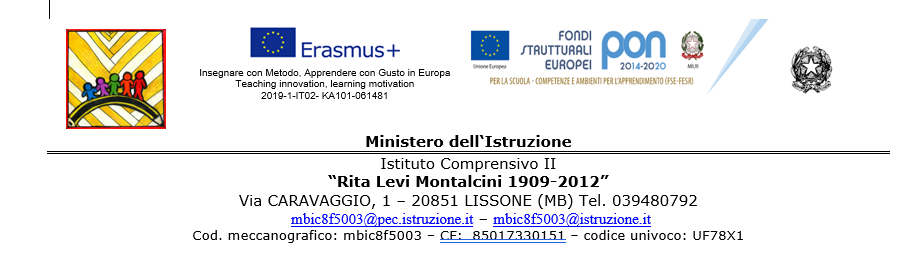 ASSENZA PER:Visite, terapie, prestazioni specialistiche ed esami diagnostici___l___ sottoscritt__ 	________________________________________________in servizio presso la scuola Primaria/Infanzia/I°Grado__________________________in qualità di __________________________________________________________C  H  I  E  D  EAi sensi dell’art.4, comma 16 bis D.L. 101 del 31/08/2013 di assentarsi dal servizio in data_______________________________________________________________dalle ore____________________  alle ore____________________ per sottoporsi a (barrare la casella di interessa)VISITA MEDICATERAPIAPRESTAZIONE SPECIALISTICAESAMI DIAGNOSTICI Dichiara di: recuperare / aver recuperato / a recupero delle ore effettuateil giorno____________________________ dalle ore__________ alle ore__________Distinti salutiData,_______________________Firma________________________________  								Il Dirigente scolastico		                                        Prof.ssa Elisabetta Gaiani	                                         DICHIARAZIONE SOSTITUTIVA DELL’ATTO DI NOTORIETA’(rilasciata ai sensi dell’art. 47 del D.P.R. n.445 del 28.12.2000)Il/la sottoscritt__ _____________________________________________________________                                            (cognome)                                                      (nome)nato/a a______________________________(_______) il ____________________________                              (comune di residenza)                     (provincia)residente a_____________________ in _____________________ n._____ c.a.p.__________                               (comune di residenza)                      (indirizzo)consapevole delle sanzioni penali, nel caso di dichiarazioni non veritiere e falsità negli atti, richiamate dall’art.76 del D.P.R. 445 del 28.12.2000D I C H I A R Ache lo/la stesso/a in data odierna si è recato/apresso______________________________________________________________________                                                                          (denominazione della struttura)in____________________  ________________________________ n.______ c.a.p.________                  (località)                                              (indirizzo)Per sottoporsi a (barrare la casella di interesse):Visita medicaTerapiaPrestazione specialisticaEsami diagnosticidalle ore_________________________ alle ore_________________________Si allega copia documento di identità.Luogo e data 							      Il/la dichiarante__________________________                          ______________________________